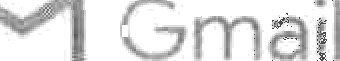 Nabídka Helios Fenix_dokup modulůJarmila Hrušková (ekonom) <ekonom@zus-hIucin.cz> Komu: Jaglářová lvana <lvana.Jaglarova@assecosoI.com> Kopie: Jan Huszár <rediteI@zus-hIucin.cz>Vážená paní Jaglářová,Jarmila Hrušková (ekonom) <ekonom@zus-hIucin.cz>11. srpna 2020 12:07omlouvám se, že reaguji až nyní, ale měli jsme kontrolu zřizovatele, pak dovolenou, ... :-)Závazně u Vás objednáváme moduly Knihu došlých faktur a Pokladnu dle dodané cenové nabídky. Přeji pěkný den a jsem s pozdravem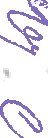 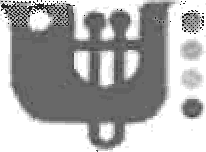 Ing. Jarmila Hruškováekonomka školy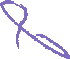 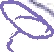 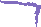 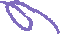 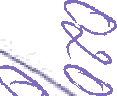 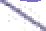 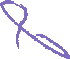 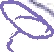 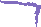 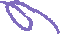 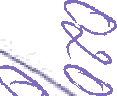 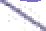 Základní umělecká škola P. J. Vejvanovského, HlučínU Bašty 613/4, 748 01 HlučínTel. 595 041 198e-mail: ekonom@zus-hlucin.cz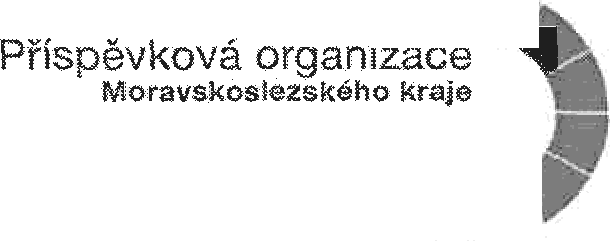 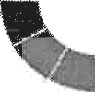 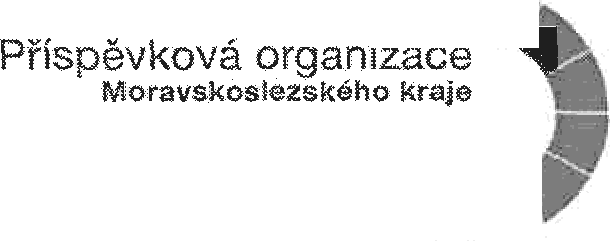 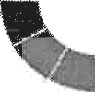 Zvažte, prosím, zda je nutno tuto zprávu vytisknout! Šetřeme naše životní prostredí!út 23. 6. 2020 v 15:06 odesílatel Jaglářová lvana <lvana.JagIarova@assecosol.com> napsal:[Citovany text byl skryt]